RAPORT PODSUMOWUJĄCY  Z DZIAŁAŃ PODJĘTYCH W OKRESIEPRZYGOTOWAWCZYM REALIZACJI PROGRAMUSZKOŁA PROMUJĄCA ZDROWIESZKOŁA PODSTAWOWA im. BOLESŁAWA  KRZYWOUSTEGO nr 59 w SZCZECINIE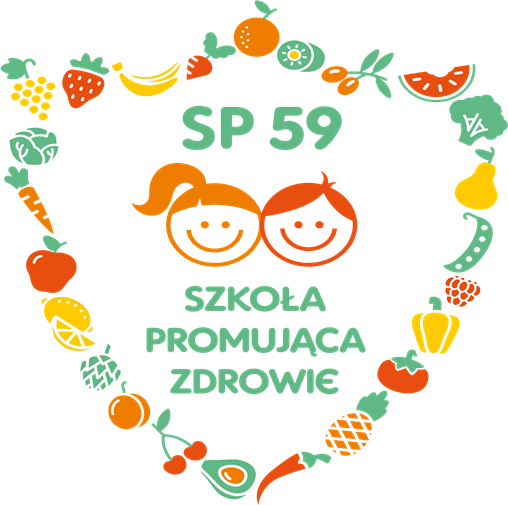 OKRES REALIZACJI 2015 – 2018r.WNIOSEK O NADANIE WOJEWÓDZKIEGO CERTYFIKARU SZKOŁY PROMUJĄCEJ ZDROWIESzkoła Podstawowa nr 59 im. B. Krzywoustegoul. Dąbska 10570-789 SzczecinPieczęć szkoły 										Załącznik 3. WNIOSEK O NADANIE WOJEWÓDZKIEGO CERTYFIKATU „SZKOŁA PROMUJĄCA ZDROWIE”W imieniu społeczności szkolnej składamy niniejszy wniosek o nadanie naszej szkole Wojewódzkiego Certyfikatu „Szkoła Promująca Zdrowie”Szkolny koordynator promocji zdrowia                                                Dyrektor SzkołyPodpis						                                        PodpisSzczecin 30.05.18r.I. Informacje o szkoleNazwa szkoły: Szkoła Podstawowa nr 59 im. B. Krzywoustego w SzczecinieAdres szkoły: ul. Dąbska 105Kod pocztowy, miejscowość70-789  SzczecinTel. 91 46 33 795       fax. 91 46 32 126e-mail sekretariat@sp59.szczecin.pl,    www.sp59szczecin.szkolna.netLokalizacja szkoły: województwo zachodniopomorskie  miasto (liczba mieszkańców 405 413  tys.), wieśLiczba uczniów: 512Rozpoczęcie działań dla tworzenia szkoły promującej zdrowie: 2014r.Data przyjęcia do wojewódzkiej sieci szkół promujących zdrowie: 24.09.2015r.3.Data przeprowadzenia autoewaluacji działań szkoły w zakresie ustalonym w minimum dwóch   standardach, z wykorzystaniem zalecanych metod i narzędzi:Standard    II        miesiąc luty-kwiecień rok 2018Standard    IV       miesiąc luty-kwiecień rok 2018Uwaga! Do wniosku należy dołączyć kopie wypełnionych raportów z ewaluacji wybranych min. dwóch  standardów oraz arkuszy zbiorczych dla tych standardów. Na każdym raporcie i arkuszu zbiorczym należy, w lewym górnym rogu, wpisać nazwę i adres szkoły lub umieścić jej pieczęć. Prosimy nie dołączać innych materiałów.II. Osiągnięcia w zakresie tworzenia szkoły promującej zdrowie1.Najważniejsze zmiany, jakie dokonały się w szkole w wyniku realizacji programu (projektów) szkoła promująca zdrowie w ostatnich 3 latach (proszę opisać).2.Mocne strony szkoły w zakresie tworzenia szkoły promującej zdrowie, które jest gotowa przekazać innym szkołom (proszę opisać).-Przekonanie społeczności szkolnej do aktywniejszego udziału w zajęciach sportowo –  relaksacyjnych,-Zwiększenie zainteresowania zdrowym odżywianiem oraz aktywnym spędzaniem czasu wolnego,-Dzielenie się dotychczasową wiedzą i doświadczeniem w zakresie prowadzenia szkolnej dokumentacji programu Szkoły Promującej Zdrowie.3.Sposoby przekazywania innym szkołom swoich dotychczasowych doświadczeń w zakresie tworzenia szkoły promującej zdrowie - proszę opisać np. warsztaty (podać temat, adresatów, czas trwania, program), materiały (określić rodzaj), współudział w realizacji projektu (opisać rodzaj i zasady udziału) itd.Nasza szkoła upowszechnia koncepcję Szkoły Promującej Zdrowie szerszemu forum za pomocą sieci internetowej. Publikujemy na bieżąco wydarzenia szkolne z zakresu promocji, wyniki autoewaluacji, raporty z zakresu realizacji standardów promocji zdrowia. Stale prowadzona jest akcja informacyjna na temat koncepcji i zasad tworzenia „Szkoły Promującej Zdrowie”. Oprócz sieci internetowej korzystamy z tradycyjnych form przekazywania informacji - cyklicznie opracowana została broszura dla rodziców, uczniów i środowiska lokalnego.Na stałe  w harmonogram naszych działań wpisała się Spartakiada „Przedszkolaki na start” na którą zapraszamy okoliczne przedszkola. Celem imprezy jest integracja ze środowiskiem lokalnym z jednoczesnym propagowaniem aktywności ruchowej . Podczas tych sportowych zmagań dzieci mają okazję wykazać się sprawnością fizyczną wdrażać do przestrzegania zasad zdrowej rywalizacji, oraz wspaniale bawić się współpracując w drużynie. Jest to też doskonała okazja do wymiany doświadczeń dotyczących zachowań prozdrowotnych. Również organizacja licznych turniejów sportowych daje ogromne możliwości wymiany doświadczeń i integracji ze środowiskiem lokalnym. Nasza szkoła ściśle współpracuje z prasą lokalną: Prawobrzeże, Panorama 7 gdzie na bieżąco umieszczane są informacje dotyczące działań szkoły.III. Dane o osobie, z którą mogą kontaktować się inne szkoły zainteresowane skorzystaniem z doświadczeń w zakresie tworzenia szkoły promującej zdrowie:Imię i nazwisko: Izabela Misztal    stanowisko: nauczyciel edukacji wczesnoszkolnejTel. 506 131 754  e-mail: izamisztal1@gmail.comARKUSZE ZBIORCZE DLA DWÓCH STANDRDÓW(II i IV)Szkoła Podstawowa nr 59 im. B. Krzywoustegoul. Dąbska 10570-789 SzczecinSTANDARD DRUGIKlimat społeczny sprzyja zdrowiu i dobremu samopoczuciu uczniów, nauczycieli i innych pracowników przedszkola oraz rodziców uczniówŚrednia liczba punktów dla standardu drugiego dla wszystkich badanych grup: 4,9 pkt.Problem priorytetowy (wybrany na podstawie zapisów w kolumnie 5): Uczniowie w klasie są dla siebie nieżyczliwi, dokuczają sobie.Poprawa relacji między uczniami:- Kształtowanie prawidłowych postaw społecznych.- Wyrabianie umiejętności współżycia w zespole.ARKUSZ OCENY EFKTÓW DZIAŁAŃ W ZAKRESIE DOBREGO SAMOPOCZUCIA W SZKOLE ORAZ PODEJMOWYCH DZIAŁAŃ DLA UMACNIANIA ZDROWIASzkoła Podstawowa nr 59 im. B. Krzywoustegoul. Dąbska 10570-789 SzczecinARKUSZ OCENY EFEKTÓW DZIAŁAŃ	                        Załącznik VDobre samopoczucie w szkole (część E ankiety) Elementy wymagające poprawy:- Eliminacja czynnika nieakceptowanego przez większość uczniów- zmniejszyć natężenie hałasu w szkole w czasie przerw,- zapobiegać nieakceptowanym zachowaniom uczniów, - wzmacniać i utrwalać pozytywne relacje koleżeńskie wśród uczniówPodejmowanie działań dla umacniania zdrowia (część F ankiety)Wnioski do dalszych działań:- Zachęcanie dzieci i ich rodziców do aktywności ruchowej, uczęszczania na dodatkowe zajęcia ruchowe, uprawiania sportu.- Nakłanianie pracowników do działań profilaktycznych w zakresie zdrowia. (np. masy ciała, ciśnienia tętniczego, piersi) oraz informowanie o zagrożeniach płynących z braku tego typu badań.- Informowanie nauczycieli o sposobach radzenia sobie ze stresem, napięciami.WYNIKI BADANIA KLIMATU SPOŁECZNEGO W KLASIE III TECHNIKĄ „NARYSUJ I NAPISZ”Temat: Co lubię w mojej klasie? Czego nie lubię w mojej klasie?Liczba badanych uczniów: 23Zidentyfikowane problemy:-Hałas podczas przerw międzylekcyjnych.Problem priorytetowy: zmniejszenie natężenia hałasu w szkole w czasie przerw,Standard czwartyWarunki oraz organizacja nauki i pracy sprzyjają zdrowiu oraz dobremu samopoczuciu uczniów, nauczycielii innych pracowników szkoły oraz współpracy z rodzicami                            ARKUSZ ZBIORCZY DLA STANDARDU CZWARTEGO			Załącznik IVPodsumowanie wyników w standardzie czwartymŚrednia liczba punktów dla standardu czwartego (dla 5 wymiarów): 4,7Problem priorytetowy (wybrany na podstawie zapisów z kolumny c): Zachęcać uczniów do oferowania w czasie imprez szkolnych, klasowych ( np. urodziny uczniów) warzyw, owoców a ograniczać słodycze.RAPORT KOŃCOWY AUTOEWALUACJI       ZAŁĄCZNIK VIOcena standardów i wybór problemów priorytetowychOcena efektów działań i wybór problemów priorytetowych Dobre samopoczucie w szkole;● Średnia liczba punktów dla 4 grup: 4,9 pkt● Problem priorytetowy:- kształtowanie u dzieci prawidłowych postaw społecznych, niwelowanie niepożądanych zachowań dzieci,- zmniejszenie natężenia hałasu w szkole w czasie przerw,Podejmowanie działań dla umacniania zdrowia● Średni odsetek odpowiedzi „tak” dla 3 grup: 5 pkt● Wnioski do dalszych działań:- Zachęcanie dzieci i ich rodziców do aktywności ruchowej, uczęszczania na dodatkowe zajęcia ruchowe, uprawiania sportu.- Nakłanianie pracowników szkoły do systematycznego wykonywania samobadania (np. masy ciała, ciśnienia tętniczego, piersi) oraz informowanie o zagrożeniach płynących z braku tego typu badań.- Informowanie nauczycieli o sposobach radzenia sobie ze stresem, napięciami.Podsumowanie● Co jest największym osiągnięciem (mocną stroną) szkoły jako szkoły promującej zdrowie?Od wielu lat prowadzimy wielokierunkowe działania w zakresie promocji zdrowia. Dążymy do tego, aby w szkole panowała atmosfera sprzyjająca rozwojowi, a cała społeczność podejmowała działania dla poprawy własnego samopoczucia i zdrowia, ucząc się jak zdrowiej i lepiej żyć. Edukacja zdrowotna stanowi ważny element programu nauczania i wychowania szkoły. W trakcie okresu przygotowawczego do Wielkopolskiej Sieci Szkół Promujących Zdrowie koncentrowaliśmy nasze zadania wokół wybranych problemów priorytetowych. Ponadto w trakcie tych ponad trzech lat realizowaliśmy szereg programów prozdrowotnych. W placówce akcentowaliśmy także ogólnopolskie akcje prozdrowotne. Nasze działania monitorowaliśmy i ewaluowaliśmy poprzez ankiety, sprawozdania, obserwacje, analizę dokumentów i wytworów prac. Najważniejsze wydarzenia uwiecznialiśmy na fotografii Szkoły Promującej Zdrowie. W trakcie podejmowanych działań angażowaliśmy wszystkie podmioty uczestniczące w życiu placówki oraz współpracowaliśmy ze środowiskiem lokalnym.Nasza szkoła to miejsce przyjazne i bezpieczne dla społeczności szkolnej. Cały teren szkoły jest ogrodzony, posiada dwa osobne wejścia, jak również bardzo dobrze wyposażony plac zabaw dla uczniów klas I-III oraz pełnowymiarowe boisko szkolne. Budynek szkoły  posiada podjazdy dla osób niepełnosprawnych a drzwi są szerokie. Szkoła posiada również windę przeznaczoną do przewozu osób niepełnosprawnych.  Uczniowie mają możliwość pozostawiania w szkole swoich rzeczy: szafki uczniowskie dla każdego ucznia na nakrycie wierzchnie oraz podręczniki,  w każdej klasie edukacji wczesnoszkolnej znajdują się szafki  na rzeczy ucznia. Szkoła dysponuje 12  łazienkami a liczba  umywalek i oczek ustępowych  jest wystarczająca do potrzeb uczniów, nauczycieli i pracowników. Szkoła posiada również łazienki  dla osób niepełnosprawnych. Pracownik obsługi stale kontroluje i uzupełnia zużyte środki czystości. Wychowawcy klas wyrabiają wśród uczniów nawyki dbałości o miejsce pracy, ład i porządek wokół siebie. W szkole  wdrażany jest projekt „Aktywne przerwy”. Uczniowie biorą udział w różnorodnych formach aktywności ruchowej – Zumba, piłka nożna, piłka ręczna, aerobik, Twistery w każdej klasie. Hol na II piętrze zaopatrzono w stoły do ping-ponga, piłkarzyki. W klasach edukacji wczesnoszkolnej oraz oddziale przedszkolnym organizacji przerw śródlekcyjnych  sprzyja forma pracy w oddziałach. W okresie letnim i wczesną wiosną dzieci spędzają przerwy na placu zabaw oraz na zabezpieczonym boisku szkolnym, które jest ogrodzone i znajduje się w dużej odległości od głównej drogi.W szkole funkcjonuje gabinet profilaktyki zdrowotnej i pomocy przedlekarskiej. Oraz jest możliwość skorzystania z pomocy pedagoga.W sposób ciągły  prowadzimy   działania  przeciwdziałające stresowi i stwarzające odpowiednie warunki nauki oraz pracy w szkole. Ważnym elementem planu tych działań były te mające na celu stwarzanie odpowiednich warunków nauki i pracy szczególnie te, których zadaniem była eliminacja stresu i dbanie o dobre samopoczucie całej społeczności szkolnej. Podejmujemy działania sprzyjające najmłodszym uczniom naszej szkoły, które  pomagają im przystosować się do nowych i nieznanych warunków szkolnych: organizacja Dni Otwartych dla rodziców przyszłych uczniów naszej szkoły, podczas których zainteresowani zapoznają się z działaniami oraz bazą lokalową szkoły, organizacja działań stwarzających ciepły klimat szkolny, w których uczestniczą najmłodsi, współpraca z przedszkolami-organizacja spotkań dla przedszkolaków z pobliskich przedszkoli (Spartakiada dla przedszkolaków). Realizacja programu adaptacyjnego dla nowych uczniów -działania przygotowujące uczniów do procesu edukacji oraz spotkania informacyjne dla rodziców przyszłych uczniów. Oraz realizacja programu adaptacyjnego do wymagań II etapu edukacyjnego dla uczniów klasa 3.Tworzymy dobrą i przyjazną atmosferę pracy oraz nauki, na co dzień i podejmujemy takie działania, które   zapewniają właściwe relacje oraz dobre samopoczucie całej społeczności szkolnej: spotkania czytelnicze-Cała Polska czyta dzieciom, "Poczytaj mi, przyjacielu", „Wychowanie przez czytanie – z książką w świat wartości”, nauczyciele dzieciom. Organizacja spotkań klasowych i szkolnych z okazji obchodów świąt okolicznościowych: grudniowe spotkania przy choince, spotkania mikołajkowe, wigilie klasowe, koncert kolęd z udziałem rodziców, bal karnawałowy, dyskoteki szkolne, Dzień Babci i Dziadka, Dni klasowe, Dni rodziny.W ramach promocji zdrowego stylu życia i w trosce o bezpieczeństwa uczniów współpracujemy ze specjalistami i różnymi instytucjami. Miejską Komendą Policji w Szczecinie oraz Strażą Miejską. Realizowana tematyka spotkań: Bezpieczna droga do szkoły i ze szkoły, Bezpieczne Ferie, Bezpieczne wakacje, Bezpieczeństwo nad wodą. W ramach programu Szkoła Promująca Zdrowie odbyły się spotkania z Operatorami Numerów Alarmowych z Centrum Powiadamiania Ratunkowego. Ponadto podjęliśmy współpracę z: Urzędem Miasta, Specjalistą ds. nieletnich, MOPRem, PPP nr 2, Fundacją Kultury i Sportu Prawobrzeże, Centrum Rozwoju Rodziny Prawobrzeże, z Zachodniopomorskim Oddziałem Towarzystwa Rodzin i Przyjaciół Dzieci Uzależnionych „Powrót z U”, Strażą Pożarną, MOPR-em, PCK, Caritas, Pogonią Szczecin oraz Drużyną Wilków MorskichSzkoła bierze udział w wielu akcjach edukacyjnych, ekologicznych i charytatywnych. Realizujemy programy związane z bezpieczeństwem: Akademia Bezpieczeństwa Puchatka, "Zachowaj trzeźwy umysł”, "Bezpieczna Szkoła", ”Cyfrowo-bezpieczni” , „Bezpieczni w drodze do i ze szkoły”, „Dzieci w sieci”, a także projekty edukacyjne związane ze zdrowiem:  "Trzymaj formę", "Między nami kobietkami”,  „Fit dzieciaki”, „Zdrowa stópka, zdrowy kręgosłup”, „Lekki tornister”, Profilaktyka nadwagi i otyłości-„Odważna ósemka”, „Ratujemy i uczymy ratować”. Ciekawą formą promocji zdrowego odżywiania jest program „Matematyka ze smakiem”, dzięki której uczniowie nie tylko zdobywają wiedzę i umiejętności matematyczne, ale też kształtują i podejmują świadome wybory żywieniowe i samodzielnie przygotowują pełnowartościowe posiłki. Od wielu lat jesteśmy zaangażowani w wiele akcji charytatywnych: Góra grosza, Iskierka, Szlachetna paczka, Adopcja na odległość, Paczka dla zwierzaczka.W ramach działania  wolontariatu uczniowie naszej szkoły realizują  „Projekt z klasą”.  Uczniowie naszej szkoły wzięli udział w Ogólnopolskim Konkursie na najciekawszy projekt edukacyjny „Projekt z klasą”, podpatronatem wydawnictwa Nowa Era. Z 238 projektów zgłoszonych ze szkół podstawowych Jury wyróżniło 20 projektów – w tym nasz.  Projekt ma tytuł „10 wspaniałych zmienia świat małych pacjentów”. Jego założeniem jest integracja dzieci chorych ze zdrowymi, poprzez wspólne spędzanie czasu. Propagujemy ideę wolontariatu, który wskaże młodzieży w jaki sposób warto spędzać czas po lekcjach.W ramach projekt uczennice z klasy VI organizują czas wolny małym pacjentom Oddziału Okulistycznego SPS ZOZ „ZDROJE” Szczecin. Uczniowie klas 1-3 wzięli udział w projekcie z zakresu promocji czytelnictwa " WCZYTAJ SIĘ W ŻYCIE TO NAPRAWDĘ CIEKAWE!!!".  Projekt został sfinansowany przez Ministerstwo Kultury i Dziedzictwa Narodowego. Warsztaty były prowadzone przez terapeutów oraz osoby niepełnosprawne, które są uczestnikami Warsztatów Terapii Zajęciowej w Szczecinie Płoni. Podczas zajęć poruszany był temat niepełnosprawności. Osoby dorosłe niepełnosprawne opowiadały o sobie, o swoich ograniczeniach i o tym jak sobie z nimi radzą. Terapeuci omawiali różne języki i pokazywali je praktycznie (język Braila, Lorma, Blisa, migowy). Były prezentowane również ciekawe książki (ponad stuletnie, bardzo malutkie, miękkie, grające).Na warsztatach dzieci dowiedziały się co to jest i do czego służy ekslibris  - podczas zajęć każdy uczeń wykonał swoją indywidualną pieczęć, którą mógł zabrać do domu. Te zajęcia uświadomiły dzieciom,  że z różnymi ograniczeniami można sobie świetnie radzić w codziennym życiu. Dzięki takim spotkaniom uczniom łatwiej zrozumieć, dlaczego niektóre osoby mają szczególny wygląd, mówią w sposób niezrozumiały lub zachowują się w sposób nietypowy. Poczyniliśmy wiele starań by zorganizować jak najwięcej różnych sytuacji wychowawczych, które zacieśniłyby więzi miedzy uczniami. Przede wszystkim podczas zajęć dydaktycznych postanowiliśmy częściej wprowadzać pracę w grupach oraz pracować metodą projektu.Do planów pracy wychowawczej wprowadzono tematy związane z kształtowaniem właściwej postawy uczniów. Uczniowie uczestniczyli w spektaklach o charakterze  mówiącym o tolerancji, szacunku i akceptacji.Bardzo ważnym obszarem pracy wychowawczo-opiekuńczej szkoły jest zapewnienie bezpiecznych warunków pracy całej szkolnej społeczności. W tym celu dokonano analizy obowiązujących w szkole regulaminów i procedur. Zapoznano z nimi pracowników, uczniów i rodziców. Każdego roku przeprowadzana jest próbna ewakuacja.   Kładziemy duży nacisk na  wychowanie patriotyczne, którego celem jest kształtowanie więzi i świadomości obywatelskiej  z krajem ojczystym, rozbudzanie szacunku i dumy z dorobku minionych pokoleń. W szkolnym kalendarzu imprez znajdują się uroczyste obchody świąt państwowych: Święta Niepodległości, Święta Flagi, Święta Narodowego Trzeciego Maja. Uczniowie obchodzą również Dzień Patrona, uroczystość pasowania na ucznia klasy 1.Ważny element edukacji prozdrowotnej stanowią konkursy szkolne i międzyszkolne. Dzięki temu uczniowie zyskują niepowtarzalną okazję wymiany doświadczeń oraz utrwalania dotychczasowej wiedzy, a także nabywania nowych umiejętności. Do najciekawszych konkursów międzyszkolnych należą: „Mam kota na punkcie mleka”, „Śniadanie daje moc”. Wśród przedsięwzięć szkolnych możemy wymienić: konkursy na logo i hasło Szkoły Promującej Zdrowie, hasła, wiersze i rymowanki o zdrowiu, konkursy plastyczne.Baza sportowa szkoły, to nasz największy atut i sprzymierzeniec. Nowa pełnowymiarowa hala sportowa  rozbudowywana  z bogatym zapleczem przyrządów sportowych, doskonale wyposażonym plac zabaw dla klas O- III i oddziału przedszkolnego, a także boisko sportowe do gry w piłkę nożną, ręczną i koszykówkę a także bieżnią, stanowi obecnie mocną stronę, sprzyjającą realizacji podjętych zadań. Podczas zajęć lekcyjnych oraz pozalekcyjnych staraliśmy się uświadamiać uczniom znaczenie aktywności fizycznej dla zdrowia. Nauczyciele na lekcjach w-f, pielęgniarka szkolna  oraz znani sportowcy zaproszeni do naszej szkoły przeprowadzili pogadanki na temat właściwego odżywiania, aktywnego spędzania wolnego czasu oraz radzenia sobie z emocjami. Uczniowie dowiedzieli się m. in., że wieku dziecięcym aktywność fizyczna jest ważnym czynnikiem determinującym wszechstronny rozwój organizmu i kształtującym prawidłową postawę ciała. Poza obowiązkowymi zajęciami wychowania fizycznego nasi uczniowie podejmują aktywność ruchową podczas organizowanych dla nich zespołowych rozgrywek sportowych, zajęć na basenie oraz na kortach tenisowych. Wykorzystując lokalizację naszej placówki nieopodal Puszczy Bukowej realizowane są wycieczki i rajdy piesze i rowerowe, lekcje w terenie. Zajęcia z koła żeglarskiego promowały atrakcyjny i ciekawy sposób spędzenia czasu wolnego, zajęć pozalekcyjnych, pozaszkolnych, wypoczynku i rekreacji połączonego z rozwojem zainteresowań, poznawaniem miasta, regionu, kształtowanie pozytywnych cech osobowych uczniów, dyscypliny i odpowiedzialności. Zajęcia taneczno-ruchowe na których uczestnicy rozwijali swoje zainteresowania rytmiczno - ruchowe oraz muzyczne, uczą się precyzji ruchów, koordynacji ruchowej oraz świadomości własnego ciała. Mieli także możliwość aktywnego odreagowania napięć, biorąc udział w wielu zabawach muzyczno-ruchowych oraz układach tanecznych do muzyki, które bawią i uczą w atmosferze radości. Przerwy śródlekcyjne z radosna kinezjologią, która rozwijają naturalną potrzebę ruchu u dzieci. Pozwalają przyjrzeć się wszechstronnemu wpływowi aktywności ruchowej na rozwój fizyczny, emocjonalny i intelektualny, na doskonalenie umiejętności szkolnych i społecznych , na lepszą jakość oraz dynamikę działań. W ciągu całego roku szkolnego uczniowie brali udział w zawodach sportowych, mających charakter rywalizacji klasowych. Rywalizacje sportowe przygotowane przez nauczycieli wychowania fizycznego obejmowały swoim zasięgiem uczniów klas IV- VII. Nauczyciele zachęcali, mobilizowali i przygotowywali uczniów do aktywnego udziału w zawodach sportowych międzyszkolnych i ogólnopolskich odnosząc sukcesy sportowe w wielu konkurencjach: Uczniowie  klas V-VII wystartowali w Mistrzostwach Szczecina w Kajakarstwie. Podwójna osada dziewcząt z klas VI-tych kolejny raz zdobyła srebrny medal. Uczniowie naszej szkoły startują cyklicznie w w/w zawodach. W dniach 2-4.12 nasza szkoła była gospodarzem Turnieju Mikołajkowego w piłkę ręczną. Do udziału w rozgrywkach klas V-tych została zgłoszona drużyna chłopców z klasy V b. Dzieci były zaangażowane w przygotowanie hali do tego turnieju, cala szkoła obserwowała mecze i kibicowała drużynie z SP 59. W ramach lekcji w-f uczniowie brali udział w wycieczkach rowerowych i lekcjach w-f w terenie (Puszcza Bukowa, siłownia i teren przyległy do jeziorka Stawskiego w Kijewie). W ramach zajęć na basenie uczniowie z klas IV-VII  grali w piłkę wodna pod czujnym okiem Mistrza Sportu Konrada Wasilewskiego, który sędziował mecze i przekazywał zasady bezpiecznego zachowania nad woda. W trakcie zajęć mikołajkowych dzieci miały możliwość zabaw w wodzie z użyciem kajaków, pletw, materacy, banana oraz drobnego sprzętu dmuchanego, oraz sprzętu do nurkowania).Uczniowie klas III-ich brali udział w treningu piłki koszykowej pod okiem instruktora ze Szczecińskich Wilków. Wzięliśmy udział Camp, czyli największej Lekcji WF-u, to wydarzenie, które promuje aktywność fizyczną wśród dzieci i młodzieży. A ambasadorem tej ogólnopolskiej imprezy jest Artur Siódmiak. Prowadzone były zajęcia gimnastyki korekcyjnej. Istotą tych zajęć jest wyrabianie nawyku prawidłowej postawy, korygowanie istniejących wad m.in. pleców wklęsłych, pleców okrągłych, wklęsło- okrągłych i innych. Wszystkie te formy prowadzane były na zajęciach poprzez różnorodne ćwiczenia, jak również gry i zabawy o charakterze korekcyjnym. Uczniowie klas 0 brali udział ćwiczeniach porannych i gimnastycznych. Odbywały się systematycznie w ciągu całego roku szkolnego. Spełniały ważną rolę, ponieważ pozwalały na zachowanie prawidłowej postawy, wzmacniając odporność fizyczną, zaspokajając naturalną potrzebę ruchu. Poprzez zabawy i ćwiczenia dzieci pokonują trudności dzięki czemu wzmacniają wiarę we własne możliwości. Nasi uczniowie codziennie przebywają na świeżym powietrzu, przeszkodą jest tylko niesprzyjająca aura (ulewny deszcz, niska temperatura, silny wiatr). Dzieci chodzą na spacery, bawią się w ogrodzie, na placu zabaw korzystając z urządzeń rekreacyjnych. Zadaniem wychowawczym jest przyzwyczajenie dzieci do przebywania na powietrzu bez względu na porę roku. Korzystanie z powietrza i słońca to podstawowy warunek higieny układu oddechowego i krążenia, który jednocześnie ma ogromne znaczenie dla higieny układu nerwowego i rozwoju ruchowego. W swoich działaniach zmierzających do rozwoju zainteresowań uczniów             i propagowania alternatywnych w stosunku do komputera i telewizji form spędzania wolnego czasu zaproponowaliśmy uczniom bogatą ofertę zajęć pozalekcyjnych: Koło języka niemieckiego i angielskiego, Koło Edukacji Morskiej, Koło czytelniczo-medialne, Koło gier planszowych, Koło młodego humanisty, Koło prac ręcznych, Koło taneczne, Koło pięknego czytania, Koło matematyczne, Koło artystyczne, Koło plastyczne, Koło informatyczne. Na stałe w kalendarzu imprez szkolnych wpisał się Festyn Rodzinny - Złaz, propagujący aktywność ruchową oraz integrację społeczności szkolnej i lokalnej. Podczas tego rodzinnego spotkania organizowane są rozgrywki sportowe, rajdy rowerowe i piesze, w które zaangażowani są nauczyciele, rodzice i dzieci. Dodatkową atrakcję stanowią zdrowe przekąski przygotowane przez rodziców i uczniów.  Wspierali nas partnerzy Rada Osiedla, Stowarzyszeni „Kocham Kijewo”, Parafie, S.M Dąb.  W ramach współpracy z Przedszkolami z pobliskich osiedli odbyła się  Spartakiada Przedszkolaków –„Przedszkolaki na start” gdzie dzieciaki mogły sprawdzić się w różnorodnych konkurencjach sportowych oraz międzyszkolna Spartakiada Klas III- w ramach której uczniowie mogli wykazać się nie tylko wiedzą teoretyczną z różnych dziedzin ale również sprawnością fizyczną. Spartakiadzie towarzyszyły pokazy taneczne oraz pokaz piłki nożnej. Przeprowadzona ewaluacja działań w ramach programu Szkoła Promująca Zdrowie w okresie przygotowawczym wskazuje na zwiększoną świadomość całej społeczności szkolnej o konieczności prowadzenia zdrowego styl życia poprzez zdrowe odżywianie, higienę osobistą i uprawianie różnych form aktywności fizycznej. Zauważyliśmy, że podejmowane zadania integrują społeczność szkolną i rodzinną. Nawyki zdrowego stylu życia, uczą aktywnego wypoczynku, ruchu na świeżym powietrzu, zdrowej rywalizacji z rówieśnikami, współdziałania w zespołach, grupach. Mamy świadomość, że rozpoczęliśmy proces długotrwały i na zadawalające efekty trzeba jeszcze poczekać i mimo dobrych wyników naszej pracy, będziemy kontynuować, uatrakcyjniać i promować nasze działania aby nadal dbać o zdrowie i kondycję fizyczną oraz dobre samopoczucie całej społeczności szkolnej.● Jakie są korzyści z przeprowadzenia autoewaluacji?Wskazanie obszarów wymagających szczególnej uwagi, doskonalenia,Bieżące monitorowanie potrzeb,Obiektywna ocena efektów naszych działań,Zdefiniowanie mocnych i słabych stron szkoły z uwzględnieniem promocji zdrowiaPodejmowanie działań mających na celu rozwój szkoły oraz wzrostu jakości pracy szkołyDążenie do uzyskania Wojewódzkiego Certyfikatu Szkoły Promującej Zdrowia● Jakie były trudności związane z przeprowadzeniem autoewaluacji?    Narzędzia, które spowodowały dużą ilość dokumentacji do wypełnienia.               …………………………                                                      ………………………………..Szkolny koordynator promocji zdrowia                                                         Dyrektor Szkoły                                                                                             Szczecin 30.05.2018r.Lp.Działania w zakresie promocji zdrowia                            Efekty1.Tworzenie dobrego klimatu poprzez realizację tematyki prozdrowotnej na lekcjach przedmiotowych, godzinach wychowawczych oraz podczas organizacji imprez i apeli.Wzrost świadomości całej społeczności szkolnej w obszarze promocji zdrowia oraz zdrowego stylu życia.2.Udział w akcji „Ratujemy i uczymy ratować”-udzielanie pierwszej pomocy –resuscytacja krążeniowo oddechowa. Zasada działania defibrylatora.SpotkaniaSzkolenie z pierwszej pomocy dla nauczycieli i pracowników niepedagogicznych.Alarmy przeciwpożarowe.Uczniowie, nauczyciele oraz pracownicy niepedagogiczni wiedzą jak zachować się w sytuacjach zagrażających życiu i zdrowiu. 3.Spotkania rodziców oraz uczniów z przedstawicielami Straży Miejskiej, Policji, Straży pożarnej psychologiem, dietetykiem, pielęgniarką, koordynatorem akcji Cyfrowo-bezpieczni.Podniesienie świadomości rodziców i uczniów na temat niebezpieczeństwa płynącego z korzystania  z internetu oraz portali społecznościowychZwiększenie świadomości na temat regularnego  spożywania posiłków a w  szczególności śniadania oraz jakie niebezpieczeństwo niosą za sobą zaburzenia odżywiania.4.W szkole powstała klasa o profilu sportowym – specjalizacja piłka ręczna.Prowadzone są  zajęcia pozalekcyjne propagujące aktywność fizyczną oraz ułatwiające uczniom zagospodarowanie czasu wolnego. Bogata oferta zajęć pozalekcyjnych umożliwia uczniom rozwijanie swoich zainteresowań sportowych, poprawia sprawność fizyczną, kształtuje sylwetkę oraz przygotowuje do zawodów sportowych. (tenis stołowy, piłka nożna, piłka siatkowa, piłka ręczna, gry i zabawy ruchowe, zajęcia taneczne). W szkole wdrażany jest projekt „Aktywne przerwy”.Uczniowie aktywnie spędzają czas wolny, uczestniczą w różnych formach zajęć proponowanych przez szkołę.Osiągają wysokie wyniki w imprezach i zawodach sportowych.Aktywny udział w rajdach rowerowych organizowanych Klub „Gryfici”.Cykliczne szkolne imprezy turystyczne- rajdy rowerowe i piesze- „Złaz”5.Dyrektor Szkoły poczyniła starania aby rozbudować szkołę i zapewnić wszystkim jak najlepsze warunki do nauki i rozwoju.Nasza szkoła to szkoła bez barier dostosowana do potrzeb osób niepełnosprawnych ruchowo. Budynek szkoły jest nowoczesny, przestronny, sale lekcyjne są duże i wyposażone w tablice multimedialne. Regulowane krzesła i stoliki dają możliwość dopasowani ich wysokości dla każdego dziecka.  W każdej sali znajduje się umywalki. Szkoła posiada windę. Uczniowie mają możliwość pozostawiania w szkole swoich rzeczy: szafki uczniowskie dla każdego ucznia na nakrycie wierzchnie oraz podręczniki,  w każdej klasie edukacji wczesnoszkolnej znajdują się szafki  na rzeczy ucznia.6.Udział w akcjach charytatywnych: Szlachetna paczka, Iskierka, Góra grosza, Adopcja na odległość.Prężnie działający wolontariat szkolny.Dzięki akcjom charytatywnym oraz działalności w wolontariacie dzieci otworzyły się na potrzeby innych ludzi.Badana grupa liczba zbadanych osób Wymiary (numery stwierdzeń)Ocena (średnia punktów) w każdym wymiarze Ocena (średnia punktów) we wszystkich wymiarów Elementy wymagające poprawy (jeśli aktualny stan odbiega od pożądanego (5 pkt) 1 2 3 4 5 Uczniowie liczba: 79Stwarzanie uczniom możliwości uczestnictwa w życiu szkoły (3–5) 5,0 pkt4,7 pktNie wszyscy uczniowie są wobec siebie życzliwi i dokuczają sobie.Uczniowie liczba: 79Relacje i wsparcie ze strony nauczycieli (6–9) 5,0 pkt4,7 pktNie wszyscy uczniowie są wobec siebie życzliwi i dokuczają sobie.Uczniowie liczba: 79Relacje między uczniami (10–14) 4,0 pkt4,7 pktNie wszyscy uczniowie są wobec siebie życzliwi i dokuczają sobie.Nauczycieleliczba: 16Stwarzanie nauczycielom możliwości uczestnictwa w życiu szkoły (4–5)5,0 pkt5,0 pktBrak elementów wymagających poprawy.Nauczycieleliczba: 16Relacje i wsparcie ze strony dyrekcji szkoły (6–9) 5,0 pkt 5,0 pktBrak elementów wymagających poprawy.Nauczycieleliczba: 16Relacje między nauczycielami (10–12) 5,0 pkt 5,0 pktBrak elementów wymagających poprawy.Nauczycieleliczba: 16Relacje z uczniami (13–16) 5,0 pkt5,0 pktBrak elementów wymagających poprawy.Nauczycieleliczba: 16Relacje z rodzicami uczniów (17–19) 5,0 pkt 5,0 pktBrak elementów wymagających poprawy.Pracownicy niepedagogiczni liczba: 8Stwarzanie pracownikom możliwości uczestnictwa w życiu szkoły (4–5) 5,0 pkt 5,0 pktBrak elementów wymagających poprawy.Pracownicy niepedagogiczni liczba: 8Relacje i wsparcie ze strony dyrekcji szkoły (6–8) 5,0 pkt 5,0 pktBrak elementów wymagających poprawy.Pracownicy niepedagogiczni liczba: 8Relacje z nauczycielami (9–11) 5,0 pkt 5,0 pktBrak elementów wymagających poprawy.Pracownicy niepedagogiczni liczba: 8Relacje z innymi pracownikami szkoły, którzy nie są nauczycielami (12–14) 5,0 pkt 5,0 pktBrak elementów wymagających poprawy.Pracownicy niepedagogiczni liczba: 8Relacje z uczniami (15–17) 5,0 pkt 5,0 pktBrak elementów wymagających poprawy.Rodzice uczniów liczba: 121Stwarzanie rodzicom możliwości uczestnictwa w życiu szkoły (3–6) 5,0 pkt5,0 pktBrak elementów wymagających poprawy.Rodzice uczniów liczba: 121Relacje z nauczycielami i dyrekcją (7–9) 5,0 pkt5,0 pktBrak elementów wymagających poprawy.Rodzice uczniów liczba: 121Postrzeganie przez rodziców sposobu, w jaki nauczyciele traktują ich dziecko (10–13) 5,0 pkt5,0 pktBrak elementów wymagających poprawy.Badana grupaŚrednia liczba punktówNajważniejsze lub najczęściej powtarzające się czynniki wpływające na samopoczucie (dotyczy odpowiedzi na pytania otwarte w ramkach)Najważniejsze lub najczęściej powtarzające się czynniki wpływające na samopoczucie (dotyczy odpowiedzi na pytania otwarte w ramkach)Przyczyny nieudzielenia odpowiedzi 
na pytania otwarteBadana grupaŚrednia liczba punktówDOBRZEŹLEPrzyczyny nieudzielenia odpowiedzi 
na pytania otwarte12345UczniowieLiczba 
zbadanych:794,7 pkt-ciepła i miła atmosfera-pomocni, opiekuńczy i sprawiedliwi nauczyciele-są tu moi najlepsi koledzy i koleżanki-fajna klasa, -czuję się akceptowany-jest bezpiecznie-czysta nowoczesna szkoła-koledzy kłócą się między sobą i dokuczają sobie.-hałas na przerwach-stres przed sprawdzianami-zbyt krótka przerwa obiadowa.NauczycieleLiczba 
zbadanych:164,9 pkt-życzliwość współpracowników-osiągnięcia uczniów-Przestrzeń, otoczenie, -uczniowie, rodzice, -dobra atmosfera między pracownikami, -brak pokoju nauczycielskiego-hałas na przerwach-zbyt duża ilość dokumentów.Pracownicy niepedagogiczniLiczba 
zbadanych:85,0 pkt-dobre warunki pracy, -miła i życzliwa atmosfera-uchylanie się od obowiązków niektórych pracowników-wyniosłość rodzicówRodziceLiczba 
zbadanych:1215,0 pkt-miła atmosfera, -życzliwi i zaangażowani nauczyciele,-szkoła przyjazna dzieciom i rodzicom,-czyste i przyjazne otoczenie,-zaangażowanie pracowników szkoły-poczucie bezpieczeństwa-moje dziecko czuje się dobrze w szkole-dobra współpraca z nauczycielami-dobry kontakt z Dyrekcją szkołyŚrednia liczba punktów dla czterech grup4,9 pktBadana grupaOdsetek odpowiedzi takDziałania dla umacniania zdrowia podejmowane Działania dla umacniania zdrowia podejmowane Badana grupaOdsetek odpowiedzi takNAJCZĘŚCIEJNAJRZADZIEJNAJRZADZIEJ12344UczniowieLiczba 
zbadanych:79 95,0%Uczniowie ograniczają czas spędzany przed komputerem, tabletem, smart fonem, na oglądaniu telewizji. Uczniowie ograniczają czas spędzany przed komputerem, tabletem, smart fonem, na oglądaniu telewizji. NauczycieleLiczba 
zbadanych:16 95,0%Znajduję czas na relaks/odpoczynek. Znajduję czas na relaks/odpoczynek. Pracownicy niepedagogiczniLiczba 
zbadanych:6     98,0%Starają się być bardziej aktywni fizycznie i szukać pozytywów w sobie i innych ludziach., na utrzymywanie dobrych relacji z bliskimi. Zwracają się do innych o pomoc. Znajdują czas na wypoczynek i rozwijają umiejętności radzenia sobie ze stresem i wyeliminowali zachowania ryzykowne. Zwracają uwagę na odżywianie, systematyczne samobadania.Zwracają uwagę na odżywianie, systematyczne samobadania.Średni odsetek dla trzech grup96,0%Wymiary klimatu społecznego Treści rysunków i ich opisu (wskaźniki)Treści rysunków i ich opisu (wskaźniki)Treści rysunków i ich opisu (wskaźniki)Treści rysunków i ich opisu (wskaźniki)Wymiary klimatu społecznego Pozytywne(Co lubię w klasie?)Pozytywne(Co lubię w klasie?)Negatywne    (Czego nie lubię w klasie?)Negatywne    (Czego nie lubię w klasie?)Wymiary klimatu społecznego Rodzaj                            liczba uczniówRodzaj                            liczba uczniówRodzaj             liczba uczniówRodzaj             liczba uczniów1.Relacje nauczyciele-uczniowie-Moja pani jest fajna,-Pani zawsze nam pomaga,-Na Panią mogę liczyć,18-Nie lubię gdy Pani zadaje do domu.32.Relacje między uczniami-Lubię koleżanki i kolegów-Lubię moją przyjaciółkę/przyjaciela-Wspólnie spędzamy czas,-Mamy wspólne zainteresowania,7381-nie lubię mojego kolegi bo mnie  przezywa13. Zachowanie uczniów na lekcjach, na przerwach-lubię wychodzić na korytarz na przerwy-lubię gdy jest cisza na lekcji bo pani mówi fajne rzeczy152Nie lubię gdy na przerwach jest głośnoNie lubię krzykówNie lubię przerwy na korytarzu o wszyscy pchają się do piłkarzyków8514. Przedmioty, zadania, i czynności w szkole-Lubię lekcje,-Lubię zajęcia komputerowe, -matematykę, -plastykę, -wf2015171422-nie lubię matematyki-nie lubię czytać645. Wyjazdy imprezyLubię wycieczki szkolneZielone szkoły2320--6. InneNie chcę nic zmieniać4Nie lubię szkoły1Wymiary i wskaźniki (stan pożądany „optymalny”)Ocena(punkty)Elementy wymagające poprawy(jeśli aktualny stan odbiega od pożądanego, czyli oceny 5)123Wybrane pomieszczenia i wyposażenie szkoły oraz organizacja pracyWybrane pomieszczenia i wyposażenie szkoły oraz organizacja pracyWybrane pomieszczenia i wyposażenie szkoły oraz organizacja pracyStołówka szkolna jest urządzona estetycznie, możliwe jest spożycie ciepłego posiłku bez pośpiechu (Obserwacja, ankieta U – pyt. 25)5    4    3    2W szkole jest odpowiednio wyposażone i wykorzystywane pomieszczenie do indywidualnej, spokojnej pracy nauczycieli (Obserwacja)5    4   3    2Ze względu na rozbudowę szkoły brak jest pokoju nauczycielskiego.W szkole jest pomieszczenie do spotkań indywidualnych nauczycieli 
z rodzicami uczniów (Obserwacja)5   4    3    2W szkole jest odpowiednio wyposażone pomieszczenie socjalne dla pracowników obsługi (Obserwacja)5    4    3    2W szkole jest pomieszczenie dla pielęgniarki szkolnej (gabinet profilaktyczny) i ustalony jest czas jej pracy w szkole (Obserwacja, wywiad z pielęgniarką)5    4    3    2Uczniowie mają możliwość pozostawiania podręczników i pomocy 
w szkole (Obserwacja))5    4    3    2Stoły i krzesła są dostosowane do wzrostu uczniów; uczniowie są informowani o numerze mebli dla nich właściwym (Obserwacja, wywiady 
z uczniami)5    4    3    2Jakość (oceniana z punktu widzenia ergonomii i profilaktyki zaburzeń układu ruchu) oraz stan techniczny krzeseł i stołów dla nauczycieli są dobre(Obserwacja, wywiad z N)    5   4    3    2Nauczyciele i pracownicy uważają, że praca w szkole jest dobrze zorganizowana, równomiernie rozłożone są zadania (Ankieta N – pyt. 31, Pn – pyt. 20)5  4    3    2Czystość szkołyCzystość szkołyCzystość szkołySzkoła jest czysta (Obserwacja, ankieta U – pyt. 20, N – 29, R – pyt. 16)    5  4    3    2Toalety i umywalnie są czyste, stale dostępny jest papier toaletowy i mydło, jednorazowe ręczniki lub suszarki (Obserwacja, ankieta U – pyt. 21)5   4    3    2Uczniowie zachowują porządek i dbają o czystość w szkole (Obserwacja, ankieta U – pyt. 22, Pn – pyt. 19)5    4    3    2Uczniowi nie zawsze utrzymują czystość we wszystkich pomieszczeniach szkolnych.Organizacja przerw międzylekcyjnych Organizacja przerw międzylekcyjnych Organizacja przerw międzylekcyjnych Wszystkie przerwy międzylekcyjne (poza tzw. długą przerwą) trwają nie krócej niż 10 minut (Analiza dokumentów)  5    4    3    2Szkoła jest w trakcie rozbudowy w związku z tym pracujemy w systemie dwuzmianowym, aby lekcje mogły kończyć się do godz. 17.00 zostały ustalone również przerwy 5 minutowe. Sytuacja ta ulegnie zmianie gdy zostanie oddany do użytku drugi budynek szkolny (wrzesień 2018)Podejmowane są systematyczne działania dla zmniejszenia hałasu w szkole, zwłaszcza w czasie przerw międzylekcyjnych (Obserwacja, wywiady z dyrekcją, ankieta N – pyt. 30)5    4    3    2Przy sprzyjającej pogodzie uczniowie spędzają przerwy międzylekcyjne na powietrzu (Obserwacja, ankieta U – pyt. 23)5    4    3    2Wychowanie fizyczne oraz aktywność fizyczna członków społeczności szkolnejWychowanie fizyczne oraz aktywność fizyczna członków społeczności szkolnejWychowanie fizyczne oraz aktywność fizyczna członków społeczności szkolnejDokonywana jest diagnoza potrzeb uczniów w zakresie aktywności fizycznej i wykorzystywane są ich propozycje w planowaniu obowiązkowych lekcji WF, zajęć do wyboru i pozalekcyjnych (Wywiad z nauczycielami WF.) 5    4    3    2Istnieje oferta zajęć do wyboru dla uczniów (od II etapu edukacyjnego) 
w ramach obowiązkowych zajęć WF (Wywiady z nauczycielami WF)5  4    3    2Dokonuje się okresowej analizy rozmiarów i przyczyn absencji uczniów na lekcjach WF oraz podejmowane są działania dla zwiększenia  uczestnictwa  uczniów w lekcjach WF i ograniczenia liczby zwolnień z tych lekcji (Wywiad 
z nauczycielami WF, dyrektorem)5    4    3    2Sprawy związane z aktywnością fizyczną i uczestnictwem uczniów w zajęciach WF są omawiane na zebraniach z rodzicami; rodziców zachęca się do organizacji/udziału w imprezach w szkole związanych z aktywnością fizyczną i zdrowym żywieniem (Ankieta R – pyt. 17 i 19)5    4    3    2Prowadzone są zajęcia z gimnastyki korekcyjno-kompensacyjnej dla uczniów jej potrzebujących (Wywiad z nauczycielami WF, pielęgniarką szkolną)5    4    3    2Nauczyciele WF współpracują z pielęgniarką szkolną w zakresie kwalifikacji lekarskiej uczniów do zajęć WF i dostosowują formy zajęć do potrzeb 
i możliwości uczniów z chorobami przewlekłymi, w tym z otyłością (Wywiad 
z nauczycielami WF, pielęgniarką)5    4    3    2W ocenianiu uczniów na zajęciach WF bierze się pod uwagę ich systematyczność w uczęszczaniu na zajęcia, zaangażowanie, aktywność na lekcjach i postępy, a nie tylko wyniki testów sprawności fizycznej 
i innych sprawdzianów (Wywiad z nauczycielami WF)5    4    3    2W szkole istnieje oferta udziału w zorganizowanych zajęciach ruchowych/sportowych (np. oferta zajęć w szkole, wykorzystanie środków 
z funduszu socjalnego na zajęcia poza szkołą) dla pracowników szkoły (Analiza dokumentacji)5    4    3    25. Żywienie w szkole5. Żywienie w szkole5. Żywienie w szkoleUczniowie mają stały dostęp do wody pitnej (poza wodą z kranu) lub do  innego napoju (Obserwacja, wywiad z intendentką)5    4    3    2Organizowane są drugie śniadania spożywane wspólnie przez wszystkich uczniów i nauczyciela we wszystkich klasach (Obserwacja, wywiady z N, ankieta U – pyt. 24)5    4    3    2Zadanie to realizowane jest w klasach 0-IIIOrganizowane są ciepłe posiłki szkolne dla uczniów z wykorzystaniem zasad racjonalnego żywienia (Obserwacja, analiza jadłospisów, ich ocena przez pracowników stacji sanitarno-epidemiologicznej)5    4    3    2Szkoła uczestniczy w programach Agencji Rynku Rolnego: „Mleko 
w szkole” oraz „Owoce i warzywa w szkole” i produkty te są właściwe wykorzystywane (eliminowanie marnotrawstwa) (Obserwacja, wywiady 
z dyrektorem, N)5    4    3    2Okresowo diagnozuje się, czy uczniowie przychodzą do szkoły po śniadaniu i co zjadają (kupują lub przynoszą) w czasie pobytu w szkole; wyniki tej diagnozy omawiane są z uczniami i rodzicami (Analiza dokumentów, ankieta R –pyt. 18,wywiady z wybranymi wychowawcami)5    4    3    2Organizuje się dożywianie uczniów z rodzin o niskich dochodach w sposób przeciwdziałający ich dyskryminacji (Obserwacja, analiza dokumentacji)5    4    3    2W czasie uroczystości, imprez, zebrań w szkole i w klasach (np. imieniny, urodziny uczniów) oferowane są warzywa, owoce, a ograniczane słodycze (Obserwacja, wywiady)5    4    3    2Zdarza się że uczniowie przynoszą z okazji uroczystości klasowych, szkolnych i osobistych słodycze rzadziej owoce.W organizacji posiłków uwzględnia się specyficzne potrzeby żywieniowe uczniów (np. z przewlekłymi chorobami, na diecie wegetariańskiej) (Obserwacja, wywiad z  pracownikami stołówki)5    4    3    2WymiarŚrednia liczba punktówWybrane elementy, których poprawa jest pilna i możliwa(wybierz je z kolumny 3)abCWybrane pomieszczenia i ich wyposażenie oraz organizacja pracy4,8Wraz z zakończeniem budowy nowego skrzydła szkoły zostanie wybudowany nowy pokój nauczycielski  do spokojnej pracy.Czystość szkoły4,6ad. c Zachęcać uczniów do udziału w utrzymaniu czystości we wszystkich pomieszczeniach szkolnych.Organizacja przerw międzylekcyjnych 4.6Wraz z zakończeniem budowy nowego skrzydła szkoły zostanie zniesiony system dwuzmianowy a co za tym idzie również organizacja przerw.Wychowanie fizyczne oraz aktywność fizyczna członków społeczności szkolnej           5   --------------------------------------------------------------------------------------------------------------Żywienie w szkole4,7Zachęcać uczniów do oferowania w czasie imprez szkolnych, klasowych np.  warzyw, owoców a ograniczać słodycze.StandardŚrednia liczba punktówProblem priorytetowy123II. Klimat społeczny szkoły sprzyja zdrowiu i dobremusamopoczuciu uczniów nauczycieli i innych pracowników szkoły oraz rodziców uczniów .4,9- wzmacniać i utrwalać pozytywne relacje koleżeńskie wśród uczniów,IV. Warunki oraz organizacja nauki i pracy sprzyjają zdrowiu i dobremu samopoczuciu uczniów, nauczycieli i innych pracowników szkoły oraz współpracy  z rodzicami4,7- zmniejszenie natężenia hałasu w szkole w czasie przerw,